Name, Vorname:	Straße:	PLZ u. Ort:	Personalnummer*:	Verbuchung*:	* wird von der Verwaltung eingetragenEntsprechend der nachfolgenden Auflistung beantrage ich einen Abschlag in Höhe von 80 v.H. für meine von der Projektleitung und vom Generalsekretariat der Akademie am  genehmigte Dienstreise für den Zeitraum (von bis)	  nach (Reiseziel) 	.Die Dienstreisegenehmigung habe ich beigelegt. Für die Durchführung der Dienstreise fallen voraussichtlich folgende Kosten an:Unterlagen zur Ermittlung der voraussichtlichen Kosten habe ich ebenfalls beigefügt. Ich bitte um Auszahlung eines Abschlags in Höhe von 80 v.H.  auf mein nachstehend genanntes Konto:Name der Bank:	IBAN:	BIC:	 Unmittelbar nach Abschluss der Dienstreise werde ich die Originalrechnungsbelege zur Abrechnung bei der Akademie einreichen. Sollte ich die Reise innerhalb von sechs Monaten nicht oder gar nicht antreten, erstatte ich den Abschlag umgehend an die Akademie bzw. an die zuständige Reisekostenstelle der Akademie beim LFF zurück. Dies gilt auch für zuviel erhaltene Abschläge.Ort und Datum	UnterschriftDie Richtigkeit der Angaben und die Notwendigkeit eines Reisekostenabschlags werden hiermit bestätigt. Ein entsprechender Abschlag in Höhe der Berechnungsgrundlage von 80 v.H. wird befürwortet. 	Ort und Datum	Unterschrift der Sachbearbeitung 0,00 €Übernachtungskosten0,00 €Gesamtsumme als Berechnungsgrundlage0,00 €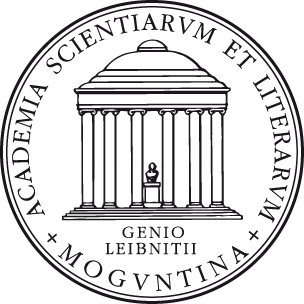 